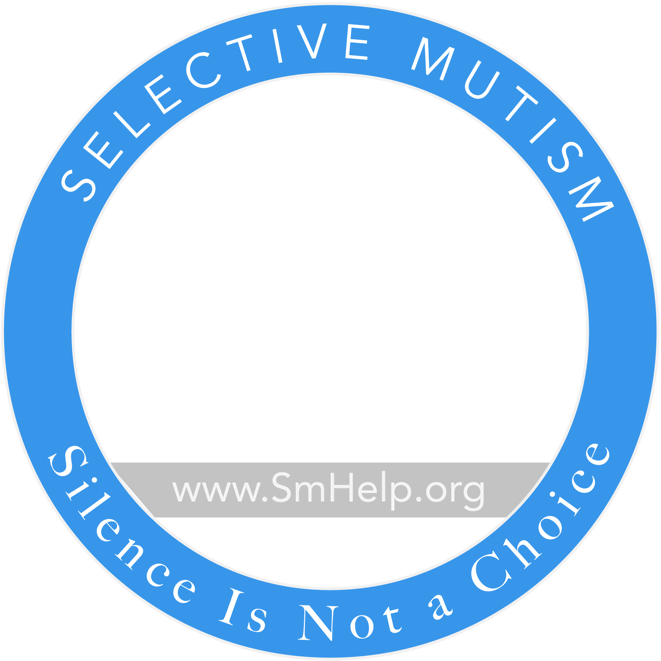 INSTRUCTIONSDouble click on the frameIn the right side “Format Picture” menu, click on the Paint Can (the furthest left icon)Select “Fill”Select “Picture or Texture Fill”Under “Picture Source” select “Insert”Select the picture you want to use from your filesAdjust the “Offset” settings up or down to align your picture within the frameTake a screen shot of your final productFor a Mac if you hold down Shift+Command+3  an image will be saved to your desktopFor a PC hit the PrtScn key on the upper right corner of your keyboard; saves to the ClipboardOpen the screen shot and crop around the frameSave file Upload as your new Facebook FrameHaving trouble? You can email the photo you want in this special Facebook Frame to smhelp2020@gmail.com and Kelly will create the file for you and send it back ready for you to upload. Your picture will be immediately deleted once the Frame is created.